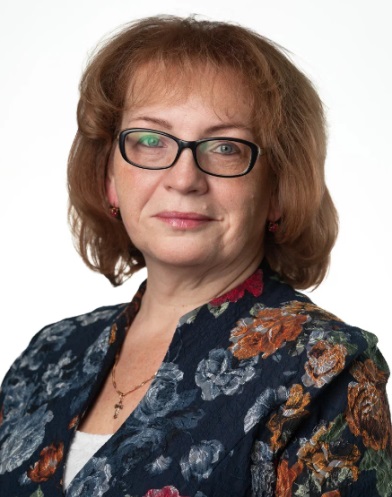 Публичная презентация профессиональных достижений учителя начальных классовМОУ «СОШ № 35 с УИОП» г. ВоркутыСветланы Юрьевны Першиной Родилась я и выросла в городе Воркуте. С 1 по 8 класс училась в средней школе № 35. В 1984 году на базе средней школы № 25 открылся экспериментальный педагогический класс, где я продолжила обучение в 9 – 10 классах. После школы окончила педагогическое училище им. И.А. Куратова в г. Сыктывкаре в 1988 году и начала свою трудовую деятельность в воркутинской школе № 35, где и работаю по сегодняшний день. Педагогический стаж 35 лет. В 1993 году окончила Коми ордена «Знак Почёта» государственный педагогический институт. 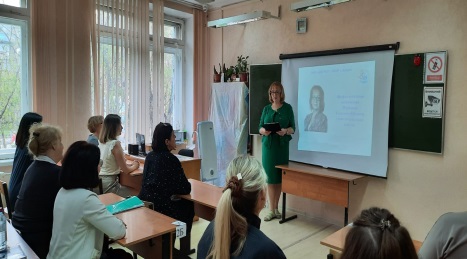 Цель  моей педагогической деятельности - создание условий для формирования и развития у учащихся ключевых образовательных компетенций на уроках и во внеурочной деятельности.  Мои уроки проводятся  в соответствии с современными требованиями. 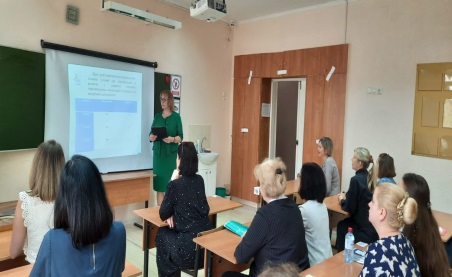 Активное использование образовательных технологий игрового и проблемного обучения, применение исследовательских и проектных методов, создание нестандартных учебных ситуаций помогают  развивать инициативу, творчество и самостоятельность учащихся. Благодаря этому мои ученики имеют также высокое качество знаний и стабильный средний балл. Данные таблица показывает результаты в целом по классу, включая музыку, английский язык и физическую культуру.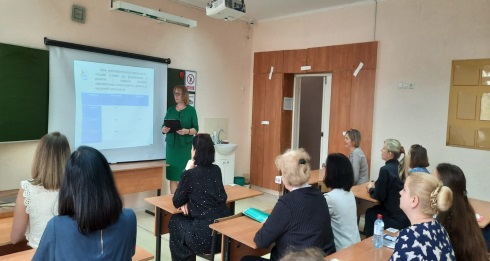 Одним из важнейших показателей учебного процесса является уровень успеваемости  учащихся и степень их обученности.  Анализируя  эти показатели, следует отметить их позитивную динамику. Радует стабильность достаточно высоких учебных достижений.Систематически я провожу работу по подготовке своих учеников к олимпиадам – это дает свой положительный опыт и результат. Активное участие учащиеся принимают  на образовательных платформах «Учи.ру» и «Яндекс.Учебник». В 2022 – 2023 учебном году учащиеся принимали участие в школьном этапе Всероссийской олимпиады по русскому языку: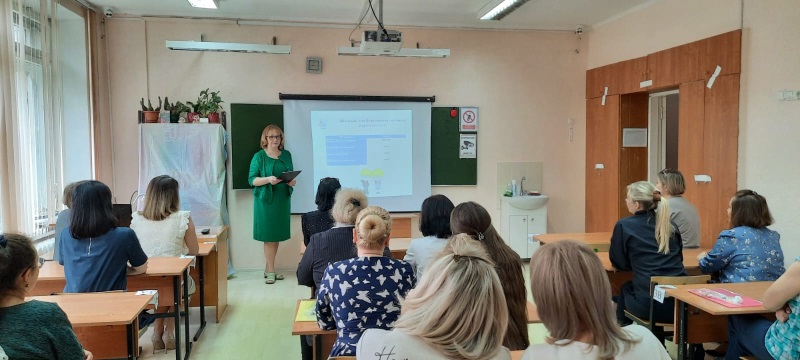 Вся моя деятельность направлена не только на обучение школьников на уроках, но и на создание условий по организации обучающихся  вне уроков - это формирует человека, даёт ему возможность раскрыться, найти себя, попробовать свои силы в самых разных областях творчества. Такая совместная работа сближает обучающихся, родителей, учителя. На протяжении всей своей педагогической деятельности я вела самые разные факультативы  в начальной школе: «Если хочешь быть здоровым», «Я знаю! Я смогу!», «Готовлюсь к ВПР». Количество учащихся, посещающих кружок, остается неизменным на протяжении всего времени – весь класс.Программа кружка   «Если хочешь быть здоровым» получила высокую оценку – 3 место  в I Международном конкурсе профессионального мастерства «Технологии обучения и педагогические практики», также была представлена на X Межрегиональной конференции «Спиридоновские чтения» в направлении: Актуальные проблемы современного образования и на Всероссийском конкурсе «Векториада-2021» - 1 местоВсе  занятия обучают учащихся основам исследовательской деятельности, помогают преодолеть дискретность детских знаний, формирует целостную картину окружающего мира. Широкая содержательная область, наличие разнообразных тем, сочетание теоретических знаний и практических заданий дает возможность каждому ребенку найти в рамках занятий сферу своих интересов. Учащиеся, занимающиеся в кружке, выполняют исследовательские и творческие работы, успешно выступают с ними на городских и республиканских конференциях, участвуют в конкурсах различного уровня.На протяжении всех лет работы отмечается рост мотивации обучающихся к предметам начальной школы. Этому способствуют многочисленные экскурсии, предметные внеклассные занятия, праздники, викторины. Всё это помогает воспитывать толерантность по отношению к людям, культуре, патриотизм к своей стране, желание учиться. У меня в классе два ученика с ОВЗ (ЗПР) и 3 ученика поставлены на динамику. Для каждого ребёнка с ОВЗ разрабатывается Индивидуальный образовательный маршрут, разрабатывается адаптированная образовательная программа. Работа с детьми с ОВЗ -  важная часть моей методической работы, мотив учебной деятельности учащихся и их путь самореализации. В ходе реализации Программы были выработаны рекомендации по работе с детьми с ОВЗ, создан Банк таких детей, отработана система выявления, диагностики детей, выстроена работа с родителями. Были также определены формы работы с детьми на уроке и во внеурочное время, организовано участие детей в конкурсах, олимпиадах. Результатом успешной реализации Адаптированной образовательной программы стало то, что дети с ОВЗ успешно завершили обучение в начальной школе и переведены в 5 класс. Кроме этого, используя в полной мере те знания, навыки, умения, которые были сформированы Светланой Юрьевной в рамках Программы, данные учащиеся принимали участие в школьном этапе Всероссийской олимпиады по математике и русскому языку, в конкурсахПроизошедшие в последние годы изменения в практике отечественного образования не оставили без изменений ни одну сторону школьного дела. Пробивающие себе дорогу новые принципы личностно ориентированного образования, индивидуального подхода, субъективности в обучении потребовали в первую очередь новых методов обучения. Инновационный поиск новых средств привёл меня, как педагога, к пониманию того, что нужны деятельностные, групповые, игровые, ролевые, практико-ориентированные, проблемные, рефлексивные и прочие формы и методы обучения. Формирование творческой личности, одна из главных задач, провозглашенных в концепции модернизации образования. Её реализация диктует необходимость развития познавательных интересов, способностей и возможностей ребёнка. Наиболее эффективными средствами включения ребёнка в процесс творчества на уроке я считаю  игровую деятельность, создание положительных эмоциональных ситуаций, работу в парах и группах, проблемное обучение. Применение ИКТ на уроках усиливает положительную мотивацию обучения, активизирует познавательную деятельность обучающихся. Я постоянно совершенствую своё профессиональное мастерство. Для этого я прохожу курсы повышения квалификации. В 2020 году курсы повышения квалификации в ООО «УМЦ «Развитие» ОП «Центр – PROFF» по программе дополнительного профессионального образования: «Организация и обеспечение доступности объектов и услуг социальной инфраструктуры для инвалидов и других маломобильных групп населения и оказанию им ситуационной помощи» в объёме 40 часов в г. Воркуте.В  2021 году – курсы повышения квалификации в ООО «Центр повышения квалификации и переподготовки «Луч знаний» по дополнительной профессиональной программе «Новые методы и технологии преподавания в начальной школе по ФГОС» в объёме 72 часов в г. Красноярске.В  2022 году - обучение в ООО «Инфоурок» по программе повышения квалификации «Основы религиозных культур и светской этики: проблемы и перспективы преподавания в начальной школе» в объёме 72 часов и по программе повышения квалификации «Национальная система учительского роста: деятельность учителя-наставника в общеобразовательной организации» в объёме 108 часов в г. Смоленске; обучение в ООО «Институт развития образования, повышение квалификации и переподготовки» по дополнительной профессиональной программе «Организация инклюзивного образования в условиях реализации ФГОС ДО для детей с ОВЗ» в объёме 72 часов в г. Абакан.Удостоверения о повышении квалификации я также  получила в обществе с ограниченной ответственностью «Фоксфорд» по дополнительным профессиональным программам: с 20 июля по 19 октября 2022 года «Организация системной работы с одарёнными детьми в начальной школе в соответствии с требованиями ФГОС» в объёме 108 часов и с 18 августа по 17 ноября 2022 года «Актуальные психолого-педагогические вопросы реализации ФГОС для обучающихся с ОВЗ» в объёме 108 часов в г. Москва.В объёме 58 часов с 02 ноября по 10 декабря 2022 года в федеральном государственном автономном ОУ ДПО «Академия реализации государственной политики и профессионального развития работников образования Министерства просвещения РФ я прошла повышение квалификации по дополнительной профессиональной программе «Разговоры о важном: система работы классного руководителя (куратора)» в г. Москва.В 2023 году я прошла курсы  «Реализация требований обновленных ФГОС НОО, ФГОС ООО в работе учителя» (курс для учителей начальных классов)», удостоверение ещё не получено.Свой  опыт я представляю  различными способами, в том числе посредством публикаций на различных педагогических ресурсах.В 2022 году опыт работы с одарёнными детьми был представлен на Педагогических чтениях 2022 «Обновление содержания и технологий образования как фактор достижения новых образовательных результатов».В 2023 году я опубликовала в сетевом издании «ФОНД 21 ВЕКА» методическую разработку «В.А.Жуковский «Сказка о царе Берендее» (урок по литературному чтению на родном (русском) языке). Также я приняла участие в педагогических чтениях «Обновление содержания и технологий образования как фактор достижения новых образовательных результатов». Моя  статья «Формирование функциональной грамотности на уроках математики в начальной школе» размещена на сайте Муниципального виртуального методического кабинета ВДУ.Очень важным для современного учителя я считаю стремление повышать свой профессиональный и культурный уровень, держаться в курсе всего нового в системе образования. В 2021 году я выступила с докладом на тему «Работа с одарёнными детьми» на V Форуме педагогического актива «Надёжной школе – надёжного учителя», где представила свой опыт работы с одарёнными детьми и представила её  на I Международной научно-практической конференции «Педагогическая наука: трансформация и векторы развития. В рамках реализации проекта «500+» 10 ноября 2022 года педагогами МОУ «СОШ № 35 c УИОП» г. Воркуты на базе своей школы проведено методическое мероприятие «От панорамы методических идей к совершенствованию методических компетенций» для педагогов МОУ «СОШ № 12» г. Воркуты. Здесь я провела урок математики в 4 классе на тему: «Скорость, время, расстояние» с использованием заданий, направленных на формирование и развитие функциональной грамотности младших школьников. Основными приемами стало использование приобретенных знаний, умений, навыков для решения жизненных задач в различных сферах человеческой деятельности, а также в межличностном общении и социальных отношениях. Также я поделилась своим опытом работы  по формированию функциональной грамотности на уроках математики и в ШРР.С этой же темой я выступила на ГМО начальных классов в феврале 2023 года и на очном этапе республиканского конкурса «Учим и учимся для жизни».С  2020 года я систематически принимаю участие в обучающих мероприятиях: семинарах, вебинарах, конференциях.Моё участие в муниципальных, региональных и федеральных профессиональных конкурсах можно увидеть в таблице:Значимым достижением  последних трех лет стал результат участия в Республиканском конкурсе по развитию функциональной грамотности обучающихся «Учим и учимся для жизни». В 2021 году я участвовала в разработке заданий муниципальной олимпиады школьников начального общего образования, в 2022 году была членом экспертной комиссии по оценке работ интеллектуального конкурса «Маленький исследователь» для учащихся 1 – 4 классов. С 01 сентября 2021 года являюсь наставником молодого учителя начальных классов. По итогам каждого учебного года составляю отчёт работы в данном направление и планирую работу на следующий год.С 01 сентября 2022 года являюсь руководителем ШМО учителей начальных классов МОУ «СОШ № 35 с УИОП» г. Воркуты, что позволяет мне продолжить  работу над сплочением коллектива учителей начальных классов, оказывая необходимую методическую помощь в вопросах обучения и воспитания подрастающего поколения.С 01 сентября 2020 года являюсь председателем ППО МОУ «СОШ № 35 с УИОП» г. Воркуты.За последние три года я была награждена Почётными грамотами МОУ «СОШ № 35 с УИОП» г. Воркуты за добросовестный труд, профессионализм, активное участие в подготовке и проведении процедуры ГИА, за вовлечение учащихся в конкурсное движение, исследовательскую и творческую деятельность. Сертификат ГОУДПО «КРИРО» подтверждает, что я подготовила призёра республиканского конкурса «Своей республикой горжусь» для обучающихся с ограниченными возможностями здоровья/инвалидностью образовательных организаций, воспитанников интернатных учреждений и детских домов Республики Коми. От Министерства образования, науки и  молодежной политики Республики Коми вручена грамота за подготовку призёра Республиканского заочного конкурса обучающихся на знание государственных символов и атрибутов Россиской Федерации и Республики Коми. За подготовку победителя выставки декоративно-прикладного творчества «Радуга вдохновения» фестиваля талантов «Заполярная весна», посвященного празднованию 80-летия со Дня образования города Воркуты – благодарность Администрации  МО ГО «Воркута». Я -  разносторонний человек. Это подтверждают грамоты Управления физической культуры и спорта Администрации  МО ГО «Воркута» за 1 место в спортивных эстафетах «Весёлые старты» и за 2 место в соревнованиях по плаванию в рамках открытия городской Спартакиады среди людей пенсионного возраста 2020 года. Благодарность от Главы ГО «Воркута» - руководителя ГО «Воркута» за участие в работе волонтерского корпуса бегового события «Арктический марафон – 2022». 9 Мая 2022 года я участвовала, как волонтёр, в шествии Бессмертного полка. За активную работу в Профсоюзе награждена Почетной грамотой Коми республиканской организации Профсоюза работников народного образования и науки.Я рождена в Советском Союзе и воспитана советской системой,  поэтому я убеждена, что ребенка надо воспитывать в первую очередь собственным примером. Если нет положительного примера близких, родных, учителей, ребёнок никогда не встанет на правильный путь. Нельзя ждать, что кто-то придет и сделает твою жизнь интересной. Надо это делать самому!Учить детей сегодня трудно,            И раньше было нелегко.   Читать, считать, писать учили: «Даёт корова молоко».Век XXI – век открытий, Век инноваций, новизны,Но от учителя зависит, Какими дети быть должны!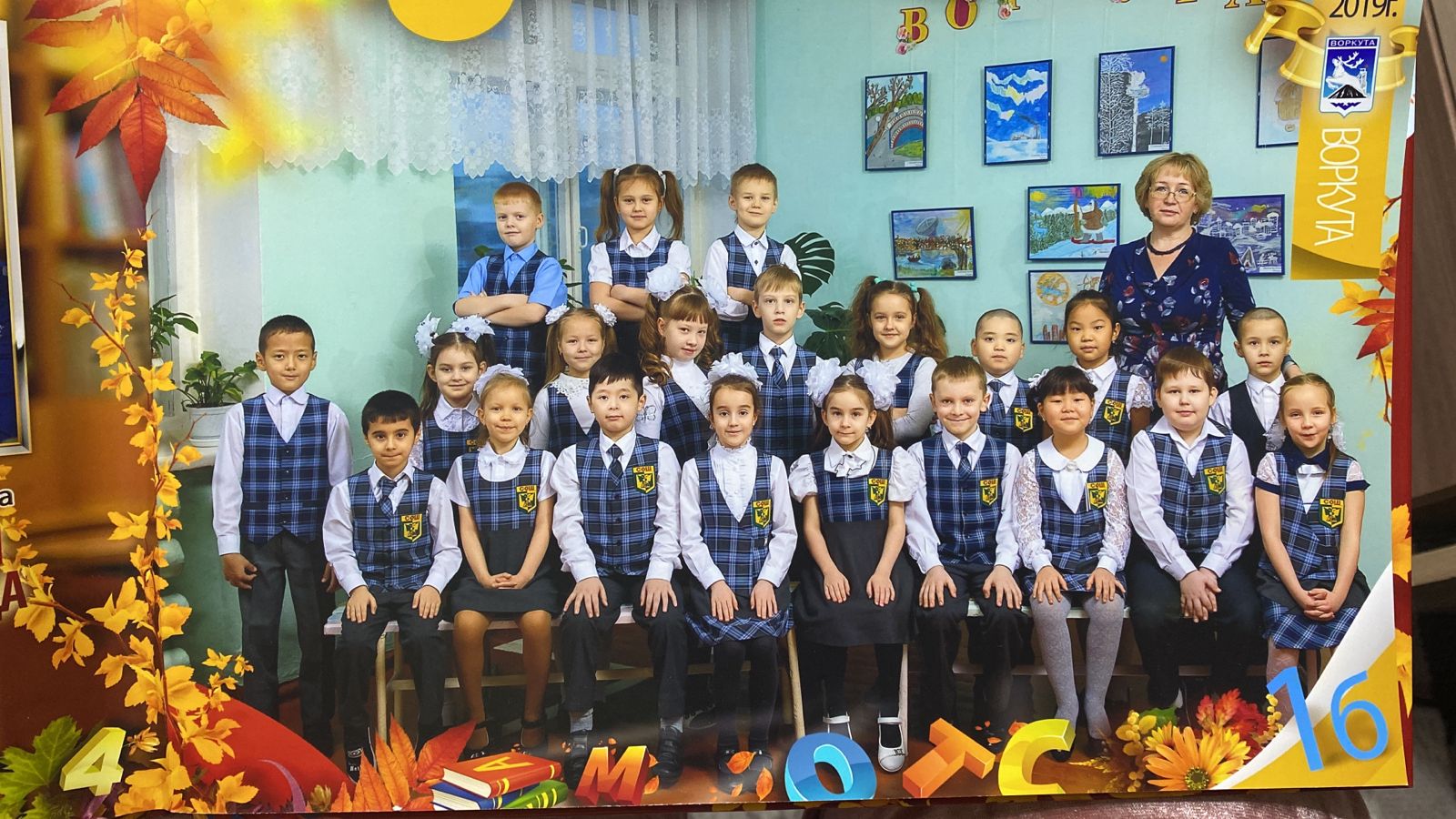 Учебный годКачество знанийСредний балл2020-202190,1%4,42021-202288,3%4,42022-202386,8%4,1ФИО учащегосяРезультатКомпанеец Дарина АлександровнапобедительСапегина Маргарита МаксимовнапризёрСавенко Дарья СергеевнапризёрДжаббаров Шохрат Алисафа оглыпризёрУчебный годКоличество участниковУровень2020-20211Муниципальный2020-20212Республиканский2020-20212Федеральный2020-20213МеждународныйИтого 82021-20223Муниципальный2021-20226Республиканский2021-202210Федеральный2021-20221МеждународныйИтого 202022-20237Муниципальный2022-20233Республиканский2022-202315Федеральный2022-20231МеждународныйИтого 26Республиканский конкурс «Своей республикой горжусь» для обучающихся с ОВЗ/инвалидностью ОО, воспитанников интернатных учреждений и детских домов Республики Коми2021-2022Бусыгина Карина3 местоВсероссийский конкурс «Векториада – 2021»2021-2022Бусыгина Карина1 местоРеспубликанский заочный конкурс «Моя малая Родина», посвященного 70-летию детского туризма Республики Коми2021-2022Бусыгина КаринаучастиеРеспубликанский конкурс «Войны не знали мы, но всё же…» (для детей с ОВЗ)2022-2023Галидович АлексейучастиеУровеньУровеньКонкурсРезультат 2021202120212021ВсероссийскийIV Всероссийский конкурс «ВЕКТОРИАДА-2021» (Методическая разработка)IV Всероссийский конкурс «ВЕКТОРИАДА-2021» (Методическая разработка)1 местоВсероссийскийВсероссийский правовой (юридический) диктантВсероссийский правовой (юридический) диктант70 из 100 балловВсероссийскийЭкодиктант Экодиктант 3 место2022202220222022МеждународныйI Международный конкурс профессионального мастерства «Технологии обучения и педагогические практики». Дополнительная образовательная программа «Если хочешь быть здоровым»I Международный конкурс профессионального мастерства «Технологии обучения и педагогические практики». Дополнительная образовательная программа «Если хочешь быть здоровым»3 местоВсероссийскийТретий Всероссийский конкурс портфолио педагогических работников «Аттестация – это PROсто!», посвященный Всемирному дню учителя Третий Всероссийский конкурс портфолио педагогических работников «Аттестация – это PROсто!», посвященный Всемирному дню учителя 2 местоВсероссийскийБольшой этнографический диктант – 2022Большой этнографический диктант – 202294 балла из 100, сертификатВсероссийскийВсероссийская олимпиада Новое древо в номинации: Внеурочная деятельность в начальной школеВсероссийская олимпиада Новое древо в номинации: Внеурочная деятельность в начальной школе2 местоВсероссийскийXIV Всероссийский конкурс профессионального мастерстваПедагогов «Мой лучший урок»XIV Всероссийский конкурс профессионального мастерстваПедагогов «Мой лучший урок»Урок коми языка «Выль во» прошёл в финал, но Претндент не смогла принять участие по состоянию здоровьРеспубликанский Х межрегиональная конференция «Спиридоновские чтения»Х межрегиональная конференция «Спиридоновские чтения»участие2023202320232023ВсероссийскийV Всероссийский педагогический конкурс «Моя лучшая методическая разработка» V Всероссийский педагогический конкурс «Моя лучшая методическая разработка» 1 местоВсероссийскийВсероссийский конкурс «Моя педагогическая деятельность» Всероссийский конкурс «Моя педагогическая деятельность» 2 местоВсероссийскийV Всероссийский конкурс педагогических идей  «Педагогика – ключ к открытиям»V Всероссийский конкурс педагогических идей  «Педагогика – ключ к открытиям»3 местоВсероссийскийВсероссийский конкурс оформления окон «Окна Победы»Всероссийский конкурс оформления окон «Окна Победы»1 местоРеспубликанский «Учим и учимся для жизни»«Учим и учимся для жизни»3 место